Biedronki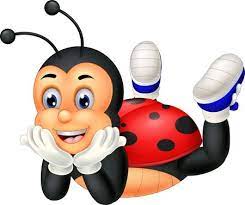 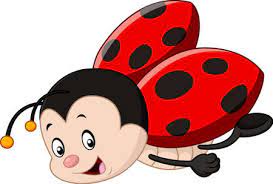 MAJ 2023 r.Tematy zajęć edukacyjnych:Kubusiowi przyjaciele natury- projekt edukacyjny cz. IIpoznanie jak dbać o siebie, dbając o klimat – czyli żyć w zgodzie z naturą,dowiedzenie się dlaczego mówi się, że ruch to zdrowie,uświadomienie dlaczego warto jeść owoce i warzywa i co to znaczy jeść sezonowo,poznanie jak mądrze robić zakupy.dowiedzenie się co to jest ekosystem i jak bardzo do życia potrzebne nam są zwierzęta i rośliny, jak o nie dbać, na co zwrócić uwagę podczas wycieczki do lasu.Majowe świętapoznanie polskich symboli narodowych, rozwijanie motoryki małej, utożsamianie się ze swoją ojczyznąrozpoznawanie symboli narodowych, poznanie „Mazurka Dąbrowskiego”, kształtowanie postawy patriotycznej, rozwijanie umiejętności motorycznychutrwalenie umiejętności odtwarzania rytmów i przeliczania, rozwijanie umiejętności współpracy z rówieśnikami, kształtowanie umiejętności wnioskowanianauka prostego kroku krakowiaka, wdrażanie do poruszania się krokiem dostawnym po obwodzie koła, nauka piosenki, ukazanie wartości, jakie niosą za sobą tradycje regionu, kształtowanie postawy otwartości na tradycje regionuutrwalenie wiedzy o Polsce i polskich symbolach narodowych, rozwijanie umiejętności manualnych i sprawności fizycznejŚwięto Rodzinypoznanie piosenki „Nie chcę cię znać”, utrwalanie nazw emocji, rozwijanie umiejętności uważnego słuchania i budowania poprawnych wypowiedzi, kształtowanie postawy szacunku i życzliwości dla innychglobalne czytanie wyrazów: mama, tata, poznanie nazw członków rodziny, uświadomienie dzieciom wartości rodzinyrozwijanie umiejętności przeliczania i określania, czego jest mniej, więcej i tyle samo, rozbudzanie ciekawości poznawczej, zachęcanie do pomagania członkom rodzinypoznanie piosenki „Święto Rodziny”, rozwijanie umiejętności manualnych, kształtowanie tolerancji dla innych upodobań, rozwijanie obszaru ruchowegoutrwalenie wiadomości na temat rodziny i jej członków, kształtowanie sprawności ruchowej i umiejętności sensorycznych, rozwijanie umiejętności obdarowywania bliskich własnoręcznie przygotowanymi prezentami i czerpania z tego radościKto nam pomoże?zapoznanie z sytuacjami wymagającymi interwencji służb ratunkowych, poznanie nazw zawodów z zakresu służb ratunkowych i numeru alarmowego 112, kształtowanie umiejętności odpowiadania na pytania, rozwijanie sprawności ruchowej, budowanie zaufania do innych, doskonalenie współdziałania w grupiepoznawanie zadań policjantów, kształtowanie umiejętności uważnego słuchania tekstu literackiego, rozwijanie słuchu muzycznego, doskonalenie umiejętności swobodnego wypowiadania się na podany temat, wdrażanie do respektowania powszechnie przyjętych praw                                                           Wychowawczyni grupy. Bożena Beszczyńska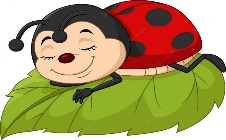 